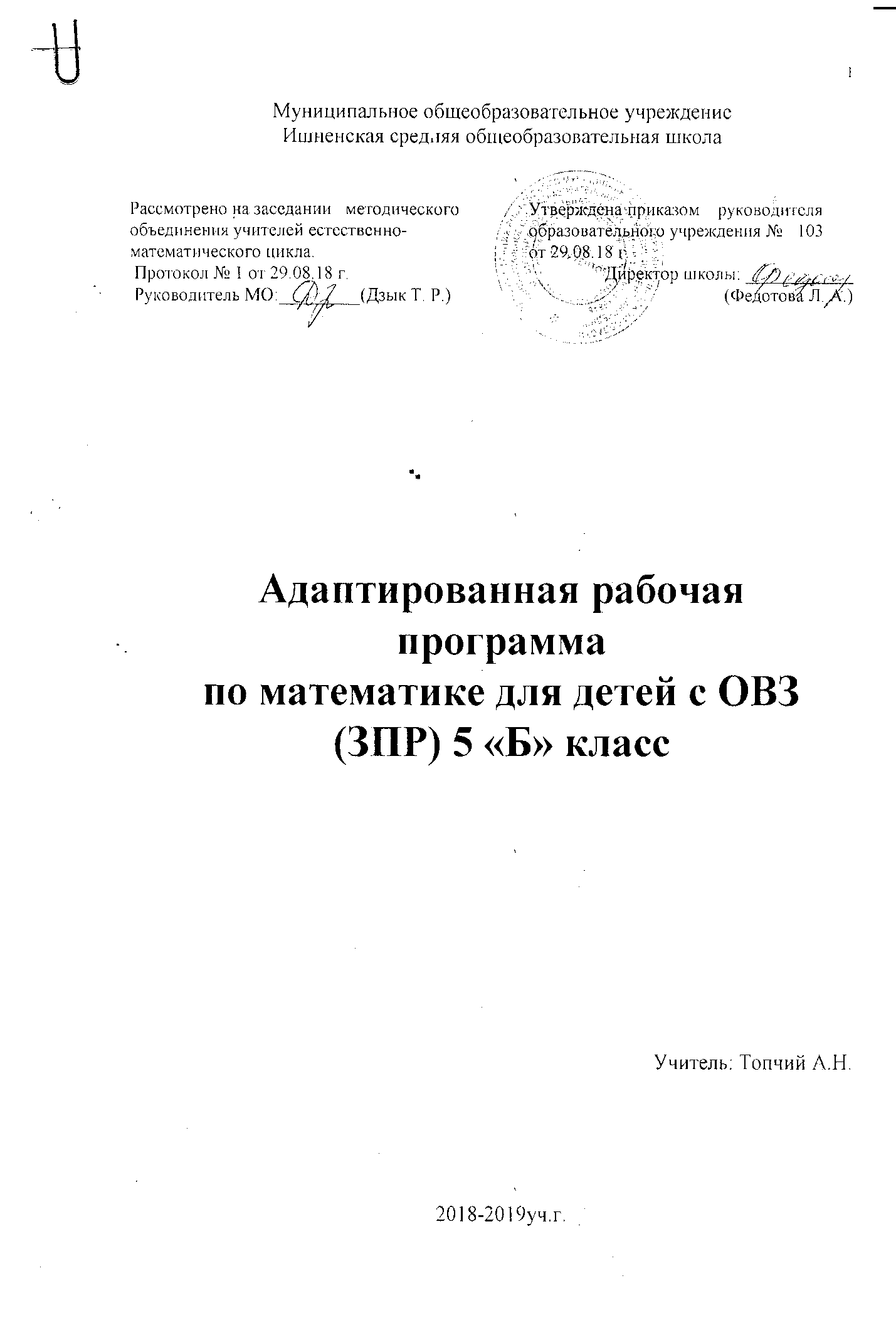 1. Пояснительная запискаАдаптированная рабочая программа	по математике для обучающихся с ОВЗ (ЗПР) 5 класса разработана на основе примерной программы основного	общего образования	 по	математике	с	учетом	требований федерального компонента Государственного образовательного стандарта основного общего образования по математике и с использованием рекомендаций авторской программы А. Г. Мерзляк, В. Б. Полонский, М. С. Якир и др. Математика: программы: 5-11 классы- М.: Вентана-Граф, 2018.Программа рассчитана на 170ч (5ч в неделю, 34 недели).Коррекция программы: учебный год 34 недели, поэтому изучение 1 главы «Натуральные числа» сокращено на 5ч. На 2 ч сокращена тема «Сложение и вычитание натуральных чисел», на 1 ч «Умножение и деление натуральных чисел», на 2 ч «Повторение в конце года». Из них 3 ч перешли в тему «Повторение в начале учебного года. Входной контроль» и 2 ч на ВПР и промежуточную административную контрольную работу.Учебник: А.Г. Мерзляк, В. Б. Полонский, М. С. Якир. Математика: 5 класс, М: «Вентана-Граф», 2018.СОДЕРЖАНИЕ КУРСА МАТЕМАТИКИ 5-6 КЛАССААРИФМЕТИКА Натуральные числаРяд натуральных чисел. Десятичная запись натуральных чисел. Округление натуральных чисел. Координатный луч.Сравнение натуральных чисел. Сложение и вычитание натуральных чисел. Свойства сложения.Умножение и деление натуральных чисел. Свойства умножения. Деление с остатком. Степень числа с натуральным показателем.Делители и кратные натурального числа. Наибольший общий делитель. Наименьшее общее кратное. Признаки делимости на 2, на 3, на 5, на 9, на 10.Простые и составные числа. Разложение чисел на простые множители.Решение текстовых задач арифметическими способами. ДробиОбыкновенные дроби. Основное свойство дроби. Нахождение дроби от числа. Нахождение числа по значению его дроби. Правильные и неправильные дроби. Смешанные числа.Сравнение обыкновенных дробей и смешанных чисел. Арифметические действия с обыкновенными дробями и смешанными числами.Десятичные дроби. Сравнение и округление десятичных дробей. Арифметические действия с десятичными дробями. Прикидки результатов вычислений. Представление десятичной дроби в виде обыкновенной дроби и обыкновенной в виде десятичной. Бесконечные периодические десятичные дроби. Десятичное приближение обыкновенной дроби.Отношение. Процентное отношение двух чисел. Деление числа в данном отношении. Масштаб.Пропорция. Основное свойство пропорции. Прямая и обратная пропорциональные зависимости.Проценты. Нахождение процентов от числа. Нахождение числа по его процентам.Решение текстовых задач арифметическими способами.Рациональные числаПоложительные, отрицательные числа и число нуль. Противоположные числа. Модуль числа.Целые числа. Рациональные числа. Сравнение рациональных чисел. Арифметические действия с рациональными числами. Свойства сложения и умножения рациональных чисел.Координатная прямая. Координатная плоскость.Величины. Зависимости между величинамиЕдиницы длины, площади, объёма, массы, времени, скорости.Примеры зависимостей между величинами. Представление зависимостей в виде формул. Вычисления по формулам.ЧИСЛОВЫЕ И БУКВЕННЫЕ ВЫРАЖЕНИЯ. УРАВНЕНИЯЧисловые выражения. Значение числового выражения. Порядок действий в числовых выражениях. Буквенные выражения. Раскрытие скобок. Подобные слагаемые, приведение подобных слагаемых. Формулы.Уравнения. Корень уравнения. Основные свойства уравнений. Решение текстовых задач с помощью уравнений.ЭЛЕМЕНТЫ СТАТИСТИКИ, ВЕРОЯТНОСТИ. КОМБИНАТОРНЫЕ ЗАДАЧИПредставление данных в виде таблиц, круговых и столбчатых диаграмм, графиков.Среднее арифметическое. Среднее значение величины. Случайное событие. Достоверное и невозможное события. Вероятность случайного события. Решение комбинаторных задач.ГЕОМЕТРИЧЕСКИЕ ФИГУРЫ. ИЗМЕРЕНИЯ ГЕОМЕТРИЧЕСКИХ ВЕЛИЧИНОтрезок. Построение отрезка. Длина отрезка, ломаной. Измерение длины отрезка, построение отрезка заданной длины. Периметр многоугольника. Плоскость. Прямая. Луч.Угол. Виды углов. Градусная мера угла. Измерение и построение углов с помощью транспортира. Прямоугольник. Квадрат. Треугольник. Виды треугольников. Окружность и круг. Длина окружности. Число п.Равенство фигур. Понятие и свойства площади. Площадь прямоугольника и квадрата. Площадь круга. Ось симметрии фигуры.Наглядные представления о пространственных фигурах: прямоугольный параллелепипед, куб, пирамида, цилиндр, конус, шар, сфера. Примеры развёрток многогранников, цилиндра, конуса. Понятие и свойства объёма. Объём прямоугольного параллелепипеда и куба. Взаимное расположение двух прямых. Перпендикулярные прямые. Параллельные прямые.Осевая и центральная симметрии.МАТЕМАТИКА В ИСТОРИЧЕСКОМ РАЗВИТИИРимская система счисления. Позиционные системы счисления. Обозначение цифр в Древней Руси. Старинные меры длины. Введение метра как единицы длины. Метрическая система мер в России, в Европе. История формирования математических символов. Дроби в Вавилоне, Египте, Риме, на Руси. Открытие десятичных дробей. Мир простых чисел. Золотое сечение. Число нуль. Появление отрицательных чисел.Л.Ф. Магницкий. П.Л. Чебышев. А.Н. Колмогоров.Личностные, метапредметные и предметные результаты освоения содержания курса математикиИзучение математики по данной программе способствует формированию у учащихся личностных, метапредметныхи предметных результатов обучения, соответствующих требованиям федерального государственного образовательного стандарта основного общего образования.Личностные результаты:воспитание российской гражданской идентичности: патриотизма, уважения к Отечеству, осознания вклада отечественных учёных в развитие мировой науки;ответственное отношение к учению, готовность и способность обучающихся к саморазвитию и самообразованию на основе мотивации к обучению и познанию;осознанный выбор и построение дальнейшей индивидуальной траектории образования на базе ориентировки в мире профессий и профессиональных предпочтений с учётом устойчивых познавательных интересов, а также на основе формирования уважительного отношения к труду, развитие опыта участия в социально значимом труде;умение контролировать процесс и результат учебной и математической деятельности;критичность мышления, инициатива, находчивость, активность при решении математических задач.Метапредметные результаты:1) умение самостоятельно определять цели своего обучения, ставить и формулировать для себя новые задачи в учёбе, развивать мотивы и интересы своей познавательной деятельности;2) умение соотносить свои действия с планируемыми результатами, осуществлять контроль своей деятельностив процессе достижения результата, определять способы действий в рамках предложенных условий и требований, корректировать свои действия в соответствии с изменяющейся ситуацией;3 )умение определять понятия, создавать обобщения, устанавливать аналогии, классифицировать, самостоятельно выбирать основания и критерии для классификации;4) умение устанавливать причинно-следственные связи, строить логическое рассуждение, умозаключение (индуктивное, дедуктивное и по аналогии) и делать выводы;5) развитие компетентности в области использования информационно-коммуникационных технологий;6) первоначальные представления об идеях и о методах математики как об универсальном языке науки и техники, о средстве моделирования явлений и процессов;7) умение видеть математическую задачу в контексте проблемной ситуации в других дисциплинах, в окружающей жизни;8) умение находить в различных источниках информацию, необходимую для решения математических проблем, и представлять её в понятной форме, принимать решение в условиях неполной или избыточной, точной или вероятностной информации;9) умение понимать и использовать математические средства наглядности (графики, таблицы, схемы и др.) для иллюстрации, интерпретации, аргументации;10) умение выдвигать гипотезы при решении задачи, понимать необходимость их проверки;11) понимание сущности алгоритмических предписаний и умение действовать в соответствии с предложенным алгоритмом.Предметные результаты:1) осознание значения математики для повседневной жизни человека;2) представление о математической науке как сфере математической деятельности, об этапах её развития, о её значимости для развития цивилизации;3) развитие умений работать с учебным математическим текстом (анализировать, извлекать необходимую информацию), точно и грамотно выражать свои мысли с применением математической терминологии и символики, проводить классификации, логические обоснования;4) владение базовым понятийным аппаратом по основным разделам содержания;5) практически значимые математические умения и навыки, их применение к решению математических и нематематических задач, предполагающее умения:выполнять вычисления с натуральными числами, обыкновенными и десятичными дробями, положительными и отрицательными числами;решать текстовые задачи арифметическим способом и с помощью составления и решения уравнений;изображать фигуры на плоскости;использовать геометрический язык для описания предметов окружающего мира;измерять длины отрезков, величины углов, вычислять площади и объёмы фигур;распознавать и изображать равные и симметричные фигуры;проводить несложные практические вычисления с процентами, использовать прикидку и оценку; выполнять необходимые измерения;использовать буквенную символику для записи общих утверждений, формул, выражений, уравнений;строить на координатной плоскости точки по заданным координатам, определять координаты точек;читать и использовать информацию, представленную в виде таблицы, диаграммы (столбчатой или круговой), в графическом виде;решать простейшие комбинаторные задачи перебором возможных вариантов.Планируемые результаты обучения математике в 5-6 классахАРИФМЕТИКАПо окончании изучения курса учащийся научится:понимать особенности десятичной системы счисления; использовать понятия, связанные с делимостью натуральных чисел;выражать числа в эквивалентных формах, выбирая наиболее подходящую в зависимости от конкретной ситуации;сравнивать и упорядочивать рациональные числа; выполнять вычисления с рациональными числами, сочетая устные и письменные приёмы вычислений, применять калькулятор;использовать понятия и умения, связанные с пропорциональностью величин, процентами, в ходе решения математических задач и задач из смежных предметов, выполнять несложные практические расчёты; анализировать графики зависимостей между величинами (расстояние, время; температура и т. п.).Учащийся получит возможность:познакомиться с позиционными системами счисления с основаниями, отличными от 10;углубить и развить представления о натуральных числах и свойствах делимости;научиться использовать приёмы, рационализирующие вычисления, приобрести навык контролировать вычисления, выбирая подходящий для ситуации способ.ЧИСЛОВЫЕ И БУКВЕННЫЕ ВЫРАЖЕНИЯ. УРАВНЕНИЯПо окончании изучения курса учащийся научится:выполнять операции с числовыми выражениями; выполнять преобразования буквенных выражений (раскрытие скобок, приведение подобных слагаемых), решать линейные уравнения, решать текстовые задачи алгебраическим методом.Учащийся получит возможность:развить представления о буквенных выражениях и их преобразованиях;овладеть специальными приёмами решения уравнений, применять аппарат уравнений для решения как текстовых, так и практических задач.ГЕОМЕТРИЧЕСКИЕ ФИГУРЫ. ИЗМЕРЕНИЕ ГЕОМЕТРИЧЕСКИХ ВЕЛИЧИНПо окончании изучения курса учащийся научится:распознавать на чертежах, рисунках, моделях и в окружающем мире плоские и пространственные геометрические фигуры и их элементы; строить углы, определять их градусную меру; распознавать и изображать развёртки куба, прямоугольного параллелепипеда, правильной пирамиды, цилиндра и конуса;определять по линейным размерам развёртки фигуры линейные размеры самой фигуры и наоборот; вычислять объём прямоугольного параллелепипеда и куба.Учащийся получит возможность:научиться вычислять объём пространственных геометрических фигур, составленных из прямоугольных параллелепипедов;углубить и развить представления о пространственных геометрических фигурах;научиться применять понятие развёртки для выполнения практических расчётов.ЭЛЕМЕНТЫ СТАТИСТИКИ, ВЕРОЯТНОСТИ. КОМБИНАТОРНЫЕ ЗАДАЧИПо окончании изучения курса учащийся научится:использовать простейшие способы представления и анализа статистических данных;решать комбинаторные задачи на нахождение количества объектов или комбинаций.Учащийся получит возможность:приобрести первоначальный опыт организации сбора данных при проведении опроса общественного мнения, осуществлять их анализ, представлять результаты опроса в виде таблицы, диаграммы;научиться некоторым специальным приёмам решения комбинаторных задач.Количество часов по разделам:Календарно- тематическое  планирование(5 ч. в неделю, 170 ч. за 34 недели)№Раздел Количество часов по программеКонтрольные работы1Повторение материала 4 класса3Входная к/р.2Натуральные числа15№1 3Сложение и вычитание натуральных чисел31№2 и №3 4Умножение и деление натуральных чисел36№4 и № 5 5Обыкновенные дроби18№6 6Десятичные дроби48№7, № 8, № 9 7Повторение материала 5 класса17итоговая к/р.8ВПР, промежуточный контроль22итого170 ч13 к/р№ урока№п/пТемаДата  проведения  Дата  проведения  д/з№ урока№п/пТемапо  планупо  фактуд/з11ПОВТОРЕНИЕ  Арифметические действия с числами и величинами.03.092   2Повторение  изученного  в  4 классе.Решение задач на движение. Периметр и площадь прямоугольника.04.093   3Входная контрольная работа05.09НАТУРАЛЬНЫЕ ЧИСЛАНАТУРАЛЬНЫЕ ЧИСЛА1506.09-26.094 1Ряд натуральных чисел. Из истории развития понятия числа52Цифры. Десятичная  запись  натуральных  чисел.63Натуральные числа и нуль. Чтение и запись  натуральных чисел. «Числа-великаны»74Классы и разряды. Сумма разрядных слагаемых. Числа разных народов. Римские числа85Отрезок.  Длина  отрезка.96Ломаная 107Плоскость. Прямая. Луч118Изображение плоскости, прямой, луча. Их взаимное расположение.129Решение арифметических и геометрических задач. Метрическая система мер1310Шкала. Координатный луч1411Шкала. Координатный  луч. Координата точки1512Сравнение натуральных чисел.  1613Сравнение  натуральных  чисел. Двойные неравенства1714Подготовка  к  контрольной  работе..1815Контрольная  работа № 1 по  теме «Натуральные  числа».26.09СЛОЖЕНИЕ И ВЫЧИТАНИЕ НАТУРАЛЬНЫХ ЧИСЕЛСЛОЖЕНИЕ И ВЫЧИТАНИЕ НАТУРАЛЬНЫХ ЧИСЕЛ3127.09-16.11191Работа  над  ошибками. Сложение натуральных чисел. 202Свойства  сложения.213Сложение  натуральных  чисел. Свойства  сложения.224Решение задач со сложением  натуральных  чисел.235Вычитание натуральных чисел246Свойство  вычитания .257Свойство  вычитания суммы  из числа  и  числа  из  суммы.268Решение задач с вычитанием.279Числовые и буквенные выражения. Понятие: «математический язык»2810Формулы. Формула  пути.2911Составление  выражений  к  задачам.3012Подготовка  к  контрольной  работе.3113Контрольная работа № 2 по  теме « Сложение  и  вычитание  натуральных  чисел».15.103214Уравнение. Решение  уравнений.3315Уравнение  со  скобками  и  их  решение.3416Решение задач  с  помощью  уравнений.3517Угол. Обозначение углов3618Биссектриса  угла.3719Виды углов. 3820Виды  углов. Решение логических задач3921Измерение  углов. Транспортир.4022Решение  задач  по  теме  «Углы».4123Многоугольники. Равные фигуры4224Многоугольники.  Решение логических задач4325Треугольник.Виды  треугольников.4426Решение  задач  по  теме «Треугольник»4527Прямоугольник.
4628Ось  симметрии  фигуры.4729Решение  задач  по  теме «Прямоугольник»4830Обобщение материала по теме: «Углы.  Многоугольники».4931Контрольная работа № 3 по  теме «Углы.  Многоугольники».16.11УМНОЖЕНИЕ И ДЕЛЕНИЕ НАТУРАЛЬНЫХ ЧИСЕЛУМНОЖЕНИЕ И ДЕЛЕНИЕ НАТУРАЛЬНЫХ ЧИСЕЛ3619.11-21.01501Умножение. Свойства  умножения.512Переместительное  свойство  умножения.523Решение  задач  по  теме  «Умножение».534Нахождение значений буквенных выражений с применением умножения545Сочетательное свойство умножения. 556Распределительное  свойство  умножения.567Применение  свойств  умножения.578Рациональные способы умножения589Деление  и  его  свойства.5910Свойства  деления.6011Решение  уравнений  на  деление.6112Решение  задач  с  помощью  уравнений.6213Решение  задач  на движение с  помощью  уравнений.6314Деление  чисел с нулями. Порядок действий в примерах6415Деление с остатком6516Нахождение  делимого  при  делении  с  остатком.  Деление  с  остатком.6617Степень числа6718Квадрат  и  куб  числа.6819Обобщение материала по теме:«Умножение  и  деление  натуральных  чисел».6920Контрольная работа № 4 по  теме «Умножение  и  деление  натуральных  чисел».14.127021Площади  фигур.7122Площадь  прямоугольника.7223Единицы  измерения  площадей. Перевод  единиц.7324Решение  задач по  теме  «Площадь»7425Прямоугольный параллелепипед. 7526Пирамида. Развёртка  пирамиды.7627Площадь  поверхности  прямоугольного  параллелепипеда.7728Объём прямоугольного параллелепипеда7829Единицы  измерения  объёмов. Перевод  единиц. Нахождение объёма  прямоугольного  параллелепипеда.7930Развёртка  прямоугольного  параллелепипеда.8031Решение  задач  по  теме  «Объем  прямоугольного  параллелепипеда»8132Комбинаторные задачи.8233Комбинаторные  задачи.  Метод  перебора.8334Комбинаторные  задачи. Дерево  вариантов.8435Решение  комбинаторных  задач.  Обобщение материала по теме: «Площади  и  объёмы»8536Контрольная работа № 5 по  теме «Площади  и  объёмы»21.01ОБЫКНОВЕННЫЕ ДРОБИОБЫКНОВЕННЫЕ ДРОБИ1822.01-13.02861Работа  над  ошибками.Обыкновенные  дроби.872Нахождение  дроби  от  числа..883Нахождение  числа  по  значению  дроби.894Решение  задач по  теме «Обыкновенные  дроби».905Правильные и неправильные дроби. 916Сравнение  дробей.927Задания на сравнение дробей, содержащих неизвестное число938Сложение  дробей с одинаковыми знаменателями949Вычитание  дробей с  одинаковыми  знаменателями.9510Дроби и деление натуральных чисел9611Смешанные числа9712Выделение  целой  части  из  неправильной  дроби.9813Преобразование  смешанного  числа  в  неправильную  дробь.9914Сложение  смешанных  чисел..10015Вычитание  смешанных  чисел.10116Действия  со  смешанными  числами.10217Обобщение материала по теме: «Обыкновенные  дроби».10318Контрольная работа № 6  по  теме «Обыкновенные  дроби».13.02ДЕСЯТИЧНЫЕ ДРОБИДЕСЯТИЧНЫЕ ДРОБИ4814.02-30.041041Работа  над  ошибками. Десятичные  дроби. Открытие десятичных дробей1052Запись и чтение десятичных дробей.. Выражение именованных чисел десятичными дробями1063Запись  смешанного  числа  десятичной  дробью.1074Перевод  десятичной  дроби  в  обыкновенную.1085Сравнениедесятичных дробей1096Сравнение именованных чисел, выраженных десятичными дробями 1107Десятичные дроби на координатном луче 1118Округление десятичных дробей1129Округление  натуральных чисел.11310Округление  чисел.  Прикидки. Округление именованных чисел11411Сложение  десятичных дробей11512Вычитание  десятичных  дробей.11613Сложение  и  вычитание  десятичных  дробей и именованных чисел11714Решение  задач  на движение по течению.11815Обобщение материала по теме: «Сложение  и  вычитание  десятичных  дробей».11916Контрольная работа № 7 по  теме «Сложение  и  вычитание  десятичных  дробей».07.0312017Умножение десятичных дробей12118Умножение  десятичной  дроби  на 10,100,1000 и т.д.12219Умножение  десятичной  дроби  на  0,1;0,01;0,001  и  т.д.12320Умножение  десятичных  дробей.12421Нахождение буквенных выражений с умножением десятичных дробей12522Решение  задач  по  теме «Умножение  десятичных  дробей».12623Решение  задач  на движение с умножением  десятичных  дробей12724Делениедесятичных дробей на натуральное число12825Деление  десятичной  дроби  на  10,100, 1000  и т.д.12926Деление  десятичной  дроби  на  0,1;0,01; 0,001  и  т. д.13027Деление  на десятичную  дробь.13128Нахождение буквенных выражений с делением  десятичных дробей13229Решение  задач  по  теме  «Деление  десятичных  дробей».13330Обобщение материала по теме:«Умножение  и  деление  десятичных  дробей».13431Контрольная  работа № 8 по  теме «Умножение  и  деление  десятичных  дробей».05.0413532Повторение. Обыкновенные  дроби. Среднее арифметическое. 13633Повторение «Обыкновенные  дроби». Среднее  значение  величины.13734Повторение. Сложение десятичных  дробей. Средняя  скорость  движения.13835Повторение. Вычитание  десятичных  дробей. Понятие  процента.13936Перевод  десятичной  дроби  в  проценты  и  наоборот..14037Повторение. Округление десятичных  дробей. Нахождение  процентов  от  числа.14138Повторение. Умножение десятичных  дробей. Решение  задач  на  проценты.14239Повторение. Деление десятичных  дробей. Нахождение числа по его процентам14340Нахождение  числа по его процентам.14441Повторение. Десятичные дроби. Решение  задач  на  проценты.14542Повторение. Формулы. Решение  задач  на  проценты.14643Повторение. Свойства сложения. Решение  задач  на  проценты.14744Проценты. Подготовка  к  контрольной  работе.14845Контрольная работа № 9 по  теме «Проценты»25.0414946Дружим  с  компьютером.15047Решение  задач  с  помощью  графического  редактора.15148Решение  задач  с  помощью  графического   редактора.30.04152-153ВПРапрельПОВТОРЕНИЕ
1706.05 – 30.051541Повторение. Обыкновенные  дробиДействия  с  обыкновенными  дробями. Смешанные  числа. Решение  задач  на  дроби.1552Повторение. Действия  с  десятичными  дробями.1563Повторение. Степень  числа.  Квадрат  и  куб  числа.1574Повторение. Углы.  Виды  углов. Измерение  углов.1585Площадь  прямоугольника.Объём  прямоугольного  параллелепипеда.1596Повторение. Проценты.  Решение  задач.1607Итоговая контрольная работа работа16.051618Анализ контрольной работы. Работа над ошибками1629Повторение .Решение  уравнений.16310Повторение .Решение  задач  на  проценты.16411Повторение. Треугольник  и  прямоугольник.16512Повторение .Округление  десятичных  дробей.16613Повторение .Решение  задач  на  проценты.16714Повторение.  Среднее  арифметическое.16815Итоговое  повторение. Обобщающий  урок.169-17016-17Промежуточные административные контрольные работы2 чИтого 170